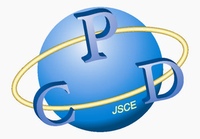 環境水理部会研究集会2016 in 香川　参加申込書＊申込者1名毎に1枚作成下さい。＊申し込み締切は４月２２日（金）□参加者についてお名前：　　　　　　　　　　　　　　　性別：男　女　ご所属：　　　　　　　　　　　　　　　　　　　　　　　　　　　　　　　メールアドレス：　　　　　　　　　　　　　　　　　　　　　　　　　　　電話番号：　　　　　　　　　　　　　□参加内容　[参加希望するものに○を付けて下さい]　【　　】１９日　研究発表会	 [一般：\2,000，学生：無料]　【　　】１９日　交流会　　　　　	 [一般：\4,500，学生：\2,000] (当日の参加人数により若干変動)　【　　】２０日　研究発表会	 [一般：\2,000，学生：無料] (19日に支払済の方は不要)　【　　】２０日　見学会		 [\3,500〜5,000]（昼食代含む）(当日の参加人数により若干変動)□話題提供について：　話題提供を希望される場合は、以下に記載下さい。・講演タイトル：　　　　　　　　　　　　　　　　　　　　　　　　　　　　　　　　・講演内容に関するキーワード（3つ以内）：　　　　　　　　　　　　　　　　　　　＊プログラム編成上の参考にしますので、タイトルに含まれない語句をご記入下さい本研究集会は土木学会継続教育（CPD）プログラムの認定を受けています（８単位，研究発表会のみ）。上記内容をメールかFAXでお送りください。宛先：香川大学　工学部　安全システム建設工学科　石塚正秀　　　〒761-0396　香川県高松市林町2217番20　　　TEL:087-864-2143、FAX:087-864-2188　　　e-mail :ishizuka@eng.kagawa-u.ac.jp